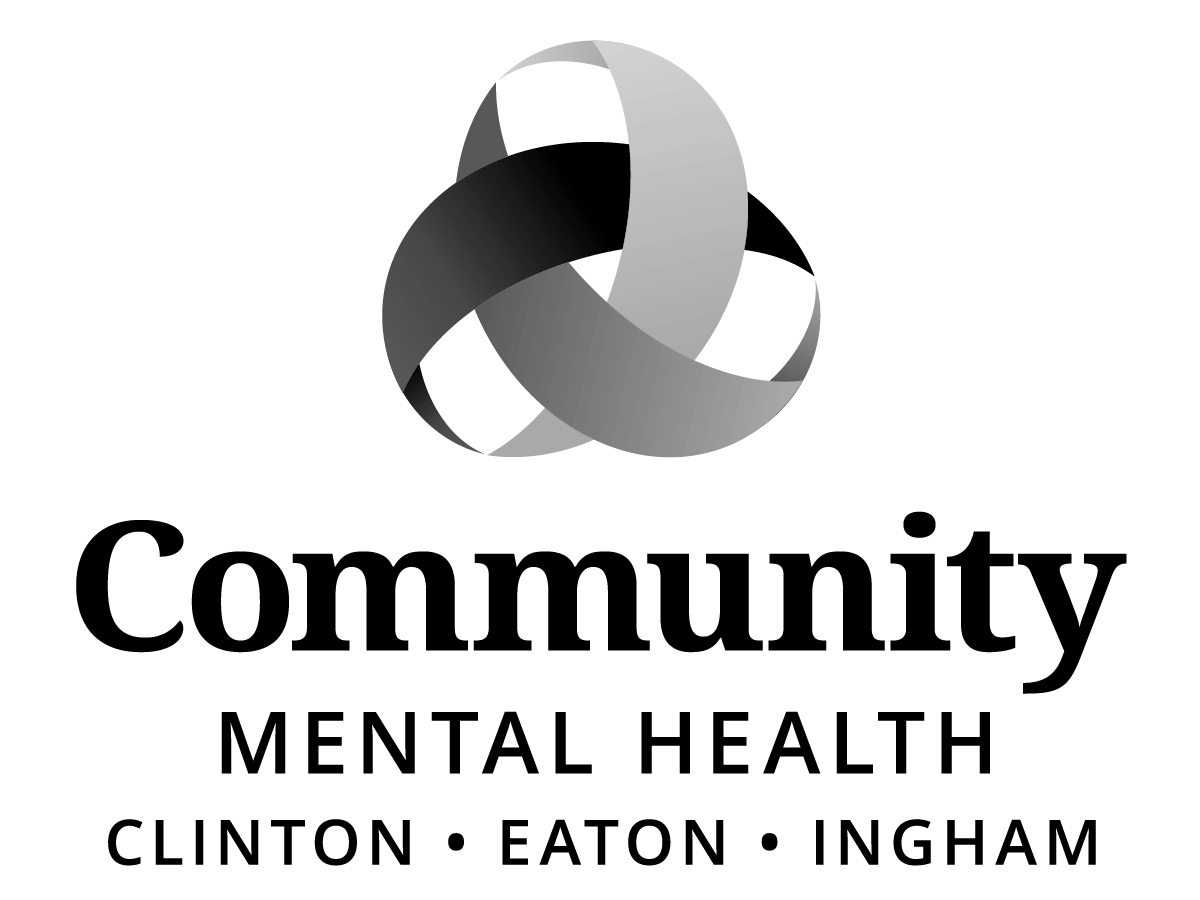                      BOARD OF DIRECTORS                                   AGENDA                     Thursday, February 16, 2017                                      6:00 p.m.812 E. Jolly Road, Suite G11-CLansing, MI  48910      I.	CALL TO ORDER      II.	ROLL CALL     III.	PREVIOUS MEETING MINUTES – January 19, 2017     IV.	ADOPTION OF AGENDA      V.	PUBLIC COMMENT ON AGENDA ITEMS      VI.	MID-STATE HEALTH NETWORK UPDATE  VII.	CEO REPORTPsychiatry Presentation by Jennifer Stanley, M.D. VIII.	COMMITTEE REPORTS	Program and Planning *1.	New Expense Contract:  Pine Rest Christian Mental Health Services*2.	New Expense Contract:  Listening Ear*3.	New Expense Contract:  Richard A. Price		Finance 		*1.	Expense Contract: Amendment: ASPPIRE		*2.	Expense Contract Amendments: Applied Behavioral Analysis (ABA) Services		*3.	Expense Contract Renewal: Indian Trails Camp		*4.	Contract Renewal: Michigan State University – Approved Autism Evaluation Center for 		Blue Cross Blue Shield/Blue Care Network		*5.	Revenue Contract Amendment: Mid-State Health NetworkHuman ResourcesRecipient RightsExecutive CommitteeAccess Ad Hoc CommitteeStatus UpdateBylaws Ad Hoc Committee		Building and Sites Ad Hoc Committee  IX.	OLD BUSINESS   X.	NEW BUSINESS	XI.	PUBLIC COMMENT (3 minutes per speaker) XII.	ADJOURNMENT*Action Items If you need accommodations in order to fully participate in this meeting, please call 517-346-8238.  If, however, you are deaf/hard of hearing or deaf/blind, please call Michigan Relay Center, TTY/Voice by dialing 711 or 844-578-6563 and ask them to forward your message to the above number.  Requests must be made no later than 48 hours prior to the meeting. This meeting is open to all members of the public under Michigan’s Open Meetings Act.